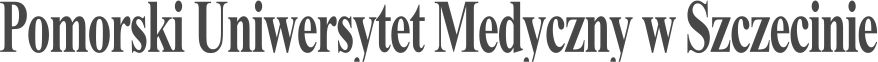 SYLABUS ZAJĘĆInformacje ogólne*zaznaczyć odpowiednio, zmieniając □ na XInformacje szczegółowe*Przykładowe sposoby weryfikacji efektów uczenia się:EP – egzamin pisemnyEU – egzamin ustnyET – egzamin testowyEPR – egzamin praktycznyK – kolokwiumR – referatS – sprawdzenie umiejętności praktycznychRZĆ – raport z ćwiczeń z dyskusją wynikówO – ocena aktywności i postawy studenta SL – sprawozdanie laboratoryjneSP – studium przypadkuPS – ocena umiejętności pracy samodzielnejW – kartkówka przed rozpoczęciem zajęćPM – prezentacja multimedialnai inneNazwa ZAJĘĆ: Nazwa ZAJĘĆ: Rodzaj ZAJĘĆObowiązkowy/obieralny (wybrać)Wydział PUM Wydział Nauk o ZdrowiuKierunek studiów PielęgniarstwoSpecjalność nie dotyczyPoziom studiów jednolite magisterskie □*I stopnia XII stopnia □Forma studiówstacjonarneRok studiów /semestr studiówrok 1, semestr (I i II)Liczba przypisanych punktów ECTS Semestr I – 1 ECTS; Semestr 2 – 2 ECTSFormy prowadzenia zajęć (liczba godzin)Wykłady 12h,/e-learning 24h/;Seminaria 20h; Ćwiczenia 14h; bez nauczyciela 15h;.Sposoby weryfikacji i oceny efektów uczenia się - zaliczenie na ocenę:□	opisowe□	testowe□	praktyczne□	ustnezaliczenie bez oceny - egzamin końcowy:opisowyX         testowypraktycznyustnyKierownik jednostkiProf. dr hab. n. med. Maciej TarnowskiAdiunkt dydaktyczny lub osoba odpowiedzialna za przedmiotProf. dr hab. n. med. Maciej Tarnowski maciej.tarnowski@pum.edu.plNazwa i dane kontaktowe jednostkiZakład Fizjologii w Naukach o Zdrowiu PUM ul. Żołnierska 54; Szczecintel.: 91 4800935; zfwnoz@pum.edu.plStrona internetowa jednostkizfwnoz@pum.edu.plJęzyk prowadzenia zajęćpolskiCele zajęćCele zajęćOczekuje się, że student po ukończeniu kursu fizjologii:Wykaże się znajomością prawidłowo zachodzących czynności poszczególnych narządów i ich układów; rozumie powiązania czynnościowe pomiędzy nimi.Omówi ogólnie oraz szczegółowo zasady regulacji i kontroli czynności organizmu człowieka.Wymagania wstępne w zakresie WiedzyZnajomość budowy anatomicznej człowieka – tkanek, narządów i układów narządowych; wiedza o strukturze i czynności komórki i organelli wewnątrzkomórkowych na poziomie maturalnymWymagania wstępne w zakresie UmiejętnościKorzystanie w stopniu podstawowym z dostępnych baz danych oraz pomocy naukowychWymagania wstępne w zakresie Kompetencji społecznychWspółpraca w grupie w celu wspólnego opisu obserwowanych zjawisk i wyciągania wniosków; nawyk samokształcenia i krytycznej oceny informacjiEFEKTY UCZENIA SIĘEFEKTY UCZENIA SIĘEFEKTY UCZENIA SIĘEFEKTY UCZENIA SIĘEFEKTY UCZENIA SIĘEFEKTY UCZENIA SIĘEFEKTY UCZENIA SIĘEFEKTY UCZENIA SIĘEFEKTY UCZENIA SIĘEFEKTY UCZENIA SIĘEFEKTY UCZENIA SIĘEFEKTY UCZENIA SIĘlp. efektu uczenia się Student, który zaliczył ZAJĘCIAwie/umie/potrafi:Student, który zaliczył ZAJĘCIAwie/umie/potrafi:Student, który zaliczył ZAJĘCIAwie/umie/potrafi:SYMBOL (odniesienie do) efektów uczenia się dla kierunkuSYMBOL (odniesienie do) efektów uczenia się dla kierunkuSYMBOL (odniesienie do) efektów uczenia się dla kierunkuSYMBOL (odniesienie do) efektów uczenia się dla kierunkuSposób weryfikacji efektów UCZENIA SIĘ*Sposób weryfikacji efektów UCZENIA SIĘ*Sposób weryfikacji efektów UCZENIA SIĘ*Sposób weryfikacji efektów UCZENIA SIĘ*W01Analizować neurohormonalną regulację procesów fizjologicznych i elektrofizjologicznych zachodzących w organizmie;Analizować neurohormonalną regulację procesów fizjologicznych i elektrofizjologicznych zachodzących w organizmie;Analizować neurohormonalną regulację procesów fizjologicznych i elektrofizjologicznych zachodzących w organizmie;A.W 2.A.W 2.A.W 2.A.W 2.K; ETK; ETK; ETK; ETW02Wyjaśniać udział układów i narządów organizmu w utrzymaniu jego homeostazy;Wyjaśniać udział układów i narządów organizmu w utrzymaniu jego homeostazy;Wyjaśniać udział układów i narządów organizmu w utrzymaniu jego homeostazy;A.W 3.A.W 3.A.W 3.A.W 3.K; ETK; ETK; ETK; ETW03Opisywać fizjologię poszczególnych układów i narządów organizmu;Opisywać fizjologię poszczególnych układów i narządów organizmu;Opisywać fizjologię poszczególnych układów i narządów organizmu;A.W4.A.W4.A.W4.A.W4.K; ETK; ETK; ETK; ETW04Definiować podstawy działania układów regulacji (homeostaza) oraz rolę sprzężenia zwrotnego dodatniego i ujemnego;Definiować podstawy działania układów regulacji (homeostaza) oraz rolę sprzężenia zwrotnego dodatniego i ujemnego;Definiować podstawy działania układów regulacji (homeostaza) oraz rolę sprzężenia zwrotnego dodatniego i ujemnego;A.W 5.A.W 5.A.W 5.A.W 5.K; ETK; ETK; ETK; ETU01Łączyć obrazy uszkodzeń tkankowych i narządowych z objawami klinicznymi choroby, wywiadem i wynikami badań diagnostycznych;Łączyć obrazy uszkodzeń tkankowych i narządowych z objawami klinicznymi choroby, wywiadem i wynikami badań diagnostycznych;Łączyć obrazy uszkodzeń tkankowych i narządowych z objawami klinicznymi choroby, wywiadem i wynikami badań diagnostycznych;A.U 2.A.U 2.A.U 2.A.U 2.K; ETK; ETK; ETK; ETK01Posiada świadomość dostrzegania i rozpoznawania własnych ograniczeń w zakresie wiedzy, umiejętności i kompetencji społecznych oraz dokonywania samooceny deficytów i potrzeb edukacyjnych.Posiada świadomość dostrzegania i rozpoznawania własnych ograniczeń w zakresie wiedzy, umiejętności i kompetencji społecznych oraz dokonywania samooceny deficytów i potrzeb edukacyjnych.Posiada świadomość dostrzegania i rozpoznawania własnych ograniczeń w zakresie wiedzy, umiejętności i kompetencji społecznych oraz dokonywania samooceny deficytów i potrzeb edukacyjnych.K7.K7.K7.K7.OOOOTabela efektów UCZENIA SIĘ w odniesieniu do formy zajęćTabela efektów UCZENIA SIĘ w odniesieniu do formy zajęćTabela efektów UCZENIA SIĘ w odniesieniu do formy zajęćTabela efektów UCZENIA SIĘ w odniesieniu do formy zajęćTabela efektów UCZENIA SIĘ w odniesieniu do formy zajęćTabela efektów UCZENIA SIĘ w odniesieniu do formy zajęćTabela efektów UCZENIA SIĘ w odniesieniu do formy zajęćTabela efektów UCZENIA SIĘ w odniesieniu do formy zajęćTabela efektów UCZENIA SIĘ w odniesieniu do formy zajęćTabela efektów UCZENIA SIĘ w odniesieniu do formy zajęćTabela efektów UCZENIA SIĘ w odniesieniu do formy zajęćTabela efektów UCZENIA SIĘ w odniesieniu do formy zajęćlp. efektu uczenia sięEfekty uczenia sięEfekty uczenia sięEfekty uczenia sięForma zajęćForma zajęćForma zajęćForma zajęćForma zajęćForma zajęćForma zajęćForma zajęćForma zajęćlp. efektu uczenia sięEfekty uczenia sięEfekty uczenia sięEfekty uczenia sięWykładSeminariumĆwiczeniaĆwiczenia kliniczneSymulacjeE-learning Bez nauczycielaW01A.W 2.A.W 2.A.W 2.XXXW02A.W 3.A.W 3.A.W 3.XXXW03A.W4.A.W4.A.W4.XXXW04A.W 5.A.W 5.A.W 5.XXU01A.U 2.A.U 2.A.U 2.XXK01K7.K7.K7.XTABELA TREŚCI PROGRAMOWYCHTABELA TREŚCI PROGRAMOWYCHTABELA TREŚCI PROGRAMOWYCHTABELA TREŚCI PROGRAMOWYCHTABELA TREŚCI PROGRAMOWYCHTABELA TREŚCI PROGRAMOWYCHTABELA TREŚCI PROGRAMOWYCHTABELA TREŚCI PROGRAMOWYCHTABELA TREŚCI PROGRAMOWYCHTABELA TREŚCI PROGRAMOWYCHTABELA TREŚCI PROGRAMOWYCHTABELA TREŚCI PROGRAMOWYCHLp. treści programowejTreści programoweLiczba godzinLiczba godzinLiczba godzinLiczba godzinOdniesienie do efektów uczenia się do ZAJĘĆOdniesienie do efektów uczenia się do ZAJĘĆOdniesienie do efektów uczenia się do ZAJĘĆOdniesienie do efektów uczenia się do ZAJĘĆOdniesienie do efektów uczenia się do ZAJĘĆOdniesienie do efektów uczenia się do ZAJĘĆSemestr zimowySemestr zimowySemestr zimowySemestr zimowySemestr zimowySemestr zimowySemestr zimowySemestr zimowySemestr zimowySemestr zimowySemestr zimowySemestr zimowyWykłady:6h6h6h6hTK01Wprowadzenie do przedmiotu. Komórki, tkanki, narządy, układy narządowe. Błona komórkowa i jej funkcje; receptory błonowe. Ligandy zewnątrzkomórkowe i wewnątrzkomórkowe, Homeostaza: definicja, wskaźniki homeostazy, zaburzenia homeostazy; sprzężenia zwrotne i ich rola w utrzymaniu homeostazy. 2h2h2h2hW01, W02, W03, W04, K01W01, W02, W03, W04, K01W01, W02, W03, W04, K01W01, W02, W03, W04, K01W01, W02, W03, W04, K01W01, W02, W03, W04, K01TK02Pobudliwość, pobudzenie, tkanki pobudliwe; potencjał spoczynkowy błony komórkowej, potencjał czynnościowy, impuls nerwowy. Pojęcie depolaryzacji, repolaryzacji. Synapsy. Transmitery.2h2h2h2hW01, W02, W03, W04, K01W01, W02, W03, W04, K01W01, W02, W03, W04, K01W01, W02, W03, W04, K01W01, W02, W03, W04, K01W01, W02, W03, W04, K01TK03Przestrzenie wodne organizmu: zasady oznaczania przestrzeni wodnych. Krew jako tkanka. Hemoliza. Odczyn Biernackiego.2h2h2h2hW01, W02, W03, W04, K01W01, W02, W03, W04, K01W01, W02, W03, W04, K01W01, W02, W03, W04, K01W01, W02, W03, W04, K01W01, W02, W03, W04, K01E-learning:12h12h12h12hTK04Krew jako tkanka. Funkcje krwi. Krwiotworzenie, Hematopoeza, hematopoetyczne komórki macierzyste. Elementy morfotyczne krwi. 2h2h2h2hW01, W02, W03, W04, K01W01, W02, W03, W04, K01W01, W02, W03, W04, K01W01, W02, W03, W04, K01W01, W02, W03, W04, K01W01, W02, W03, W04, K01TK05Grupy krwi. Genetyczne uwarunkowania grup krwi człowieka. Układ grupowy AB0 i Rh. Konflikt serologiczny w układzie Rh.2h2h2h2hW01, W02, W03, W04, K01W01, W02, W03, W04, K01W01, W02, W03, W04, K01W01, W02, W03, W04, K01W01, W02, W03, W04, K01W01, W02, W03, W04, K01TK06Krew jako tkanka. Funkcje krwi. Elementy morfotyczne krwi. Płytki krwi – liczba, budowa. Pojęcie hemostazy. Udział krwinek płytkowych i czynników osoczowych w krzepnięciu krwi. Fibrynoliza.4h4h4h4hW01, W02, W03, W04, K01W01, W02, W03, W04, K01W01, W02, W03, W04, K01W01, W02, W03, W04, K01W01, W02, W03, W04, K01W01, W02, W03, W04, K01TK07Fizjologia wydzielania wewnętrznego. Dokrewna czynność podwzgórza. Hormony przedniego i tylnego płata przysadki mózgowej. Oś podwzgórzowo-przysadkowo-gruczołowa.4h4h4h4hW01, W02, W03, W04, K01W01, W02, W03, W04, K01W01, W02, W03, W04, K01W01, W02, W03, W04, K01W01, W02, W03, W04, K01W01, W02, W03, W04, K01Ćwiczenia:14h14h14h14hTK08Grupy krwi. Układ grupowy AB0 i Rh. Pojęcie niezgodności serologicznej i konfliktu serologicznego. Próba zgodności krwi dawcy i biorcy (próba krzyżowa). Zasady przetaczania krwi.2h2h2h2hW01, W02, W03, W04, U01W01, W02, W03, W04, U01W01, W02, W03, W04, U01W01, W02, W03, W04, U01W01, W02, W03, W04, U01W01, W02, W03, W04, U01TK09Hemoliza, czynniki hemolizujące, określenie oporności krwinek czerwonych na działanie roztworów hipotonicznych. Oznaczanie szybkości opadania krwinek – odczyn Biernackiego, OB. – znaczenie diagnostyczne oznaczania OB. Hematokryt2h2h2h2hW01, W02, W03, W04, U01W01, W02, W03, W04, U01W01, W02, W03, W04, U01W01, W02, W03, W04, U01W01, W02, W03, W04, U01W01, W02, W03, W04, U01TK10Leukocyty – ilość, podział, rola. Liczenie krwinek białych w komorze. Obraz mikroskopowy krwi niebarwiony i barwiony. Barwienie rozmazu krwi. Obliczanie procentowego udziału poszczególnych typów krwinek białych w barwionym preparacie krwi człowieka – leukogram wg Schillinga3h3h3h3hW01, W02, W03, W04, U01W01, W02, W03, W04, U01W01, W02, W03, W04, U01W01, W02, W03, W04, U01W01, W02, W03, W04, U01W01, W02, W03, W04, U01TK11Elektrokardiografia. Odprowadzenia kończynowe i przedsercowe. Wprowadzenie do opisywania prawidłowego EKG.2h2h2h2hW01, W02, W03, W04, U01W01, W02, W03, W04, U01W01, W02, W03, W04, U01W01, W02, W03, W04, U01W01, W02, W03, W04, U01W01, W02, W03, W04, U01TK12Organizacja układu krążenia – cechy charakterystyczne układu tętniczego, żylnego, mikrokrążenia. Ciśnienie tętnicze – skurczowe, rozkurczowe, średnie: metody pomiaru, warunki badania, czynniki kształtujące. Tętno – definicja, cechy tętna; ocena tętna tętniczego: naczynia dostępne ocenie palpacyjnej.2h2h2h2hW01, W02, W03, W04, U01W01, W02, W03, W04, U01W01, W02, W03, W04, U01W01, W02, W03, W04, U01W01, W02, W03, W04, U01W01, W02, W03, W04, U01TK13Organizacja czynnościowa układu krążenia – rola serca i poszczególnych odcinków układu krążenia. Regulacja układu krążenia. Próba ortostatyczna.3h3h3h3hW01, W02, W03, W04, U01W01, W02, W03, W04, U01W01, W02, W03, W04, U01W01, W02, W03, W04, U01W01, W02, W03, W04, U01W01, W02, W03, W04, U01Seminaria:10h10h10h10hTK14Krew jako tkanka. Funkcje krwi. Osocze i Elementy morfotyczne krwi. Erytrocyty – liczba, budowa, znaczenie w transporcie gazów oddechowych. 2h2h2h2hU01, W01, W02, W03, W04,U01, W01, W02, W03, W04,U01, W01, W02, W03, W04,U01, W01, W02, W03, W04,U01, W01, W02, W03, W04,U01, W01, W02, W03, W04,TK15Leukocyty – podział, rola. Podstawy mechanizmów immunologicznych. Odporność swoista i nieswoista2h2h2h2hU01, W01, W02, W03, W04,U01, W01, W02, W03, W04,U01, W01, W02, W03, W04,U01, W01, W02, W03, W04,U01, W01, W02, W03, W04,U01, W01, W02, W03, W04,TK16Elementy morfotyczne krwi. Płytki krwi – liczba, budowa. Pojęcie hemostazy. Udział krwinek płytkowych i czynników osoczowych w krzepnięciu krwi.2h2h2h2hU01, W01, W02, W03, W04,U01, W01, W02, W03, W04,U01, W01, W02, W03, W04,U01, W01, W02, W03, W04,U01, W01, W02, W03, W04,U01, W01, W02, W03, W04,TK17Organizacja czynnościowa układu krążenia – rola serca i poszczególnych odcinków układu krążenia. Powstawanie i przewodzenie pobudzenia – układ bodźco-przewodzący serca, podstawy automatyzmu serca. Czynność mechaniczna serca: fazy cyklu sercowego, objętości i pojemności. Zjawiska akustyczne towarzyszące czynności serca – tony serca. 2h2h2h2hU01, W01, W02, W03, W04,U01, W01, W02, W03, W04,U01, W01, W02, W03, W04,U01, W01, W02, W03, W04,U01, W01, W02, W03, W04,U01, W01, W02, W03, W04,TK18Organizacja układu krążenia – cechy charakterystyczne układu tętniczego, żylnego, mikrokrążenia. Ciśnienie tętnicze – skurczowe, rozkurczowe, średnie: metody pomiaru, warunki badania, czynniki kształtujące. Tętno – definicja, cechy tętna; ocena tętna tętniczego: naczynia dostępne ocenie palpacyjnej.2h2h2h2hU01, W01, W02, W03, W04,U01, W01, W02, W03, W04,U01, W01, W02, W03, W04,U01, W01, W02, W03, W04,U01, W01, W02, W03, W04,U01, W01, W02, W03, W04,Semestr letniSemestr letniSemestr letniSemestr letniSemestr letniSemestr letniSemestr letniSemestr letniSemestr letniSemestr letniSemestr letniSemestr letniWykłady:6h6h6h6hTK19Nerwowa i chemiczna regulacja oddychania: ośrodki oddechowe, rola chemoreceptorów i receptorów płuc.2h2h2h2hW01, W02, W03, W04, K01W01, W02, W03, W04, K01W01, W02, W03, W04, K01W01, W02, W03, W04, K01W01, W02, W03, W04, K01W01, W02, W03, W04, K01TK20Regulacja czynności układu krążenia. Ośrodek krążeniowy pnia mózgu. Ośrodkowa, obwodowa, nerwowa, hormonalna i humoralna regulacja czynności serca i naczyń krwionośnych.2h2h2h2hW01, W02, W03, W04, K01W01, W02, W03, W04, K01W01, W02, W03, W04, K01W01, W02, W03, W04, K01W01, W02, W03, W04, K01W01, W02, W03, W04, K01TK21Całkowita przemiana materii i jej składowe. Termoregulacja: wytwarzanie (termogeneza) i oddawanie (termoliza) ciepła przez organizm. Hormony tarczycy.2h2h2h2hW01, W02, W03, W04, K01W01, W02, W03, W04, K01W01, W02, W03, W04, K01W01, W02, W03, W04, K01W01, W02, W03, W04, K01W01, W02, W03, W04, K01E- learning:	12h12h12h12hTK22Budowa i składowe ciała człowieka. Należna masa ciała, BMI, WHR, tempo przemiany materii, otyłość.2h2h2h2hW01, W02, W03, W04, K01W01, W02, W03, W04, K01W01, W02, W03, W04, K01W01, W02, W03, W04, K01W01, W02, W03, W04, K01W01, W02, W03, W04, K01TK23Spirometria – objętości i pojemności płuc. Opory oddechowe - nieelastyczny (opór dróg oddechowych) i elastyczny (podatność płuc na rozciągania); ocena oporu dróg oddechowych - FEV1, PEF.2h2h2h2hW01, W02, W03, W04, K01W01, W02, W03, W04, K01W01, W02, W03, W04, K01W01, W02, W03, W04, K01W01, W02, W03, W04, K01W01, W02, W03, W04, K01TK24Drogi i sposoby utraty wody i elektrolitów. Równowaga wodno-elektrolitowa organizmu i jej regulacja. Regulacja hormonalna gospodarki wodnej.2h2h2h2hW01, W02, W03, W04, K01W01, W02, W03, W04, K01W01, W02, W03, W04, K01W01, W02, W03, W04, K01W01, W02, W03, W04, K01W01, W02, W03, W04, K01TK25Fizjologia narządów zmysłów. Czucie dotyku i ucisku. Czucie ciepła i zimna. Czucie proprioceptywne. Układ siatkowaty pnia mózgu.3h3h3h3hW01, W02, W03, W04, K01W01, W02, W03, W04, K01W01, W02, W03, W04, K01W01, W02, W03, W04, K01W01, W02, W03, W04, K01W01, W02, W03, W04, K01TK26Budowa i fizjologia nerek. Mechanizmy zagęszczania i rozcieńczania moczu. Układ renina-angiotensyna.3h3h3h3hW01, W02, W03, W04, K01W01, W02, W03, W04, K01W01, W02, W03, W04, K01W01, W02, W03, W04, K01W01, W02, W03, W04, K01W01, W02, W03, W04, K01Seminaria:10h10h10h10hTK27Biomechanika oddychania, mięśnie oddechowe. Wentylacja płuc, wentylacja pęcherzykowa minutowa. Dyfuzja gazów w płucach Drogi oddechowe. Fizjologiczne szmery oddechowe.2h2h2h2hU01, K01, W01, W02, W03, W04,U01, K01, W01, W02, W03, W04,U01, K01, W01, W02, W03, W04,U01, K01, W01, W02, W03, W04,U01, K01, W01, W02, W03, W04,U01, K01, W01, W02, W03, W04,TK28Procesy zachodzące w poszczególnych odcinkach układu trawiennego. Czynność motoryczna i wydzielnicza przewodu pokarmowego. Hormony żołądkowo jelitowe.2h2h2h2hU01, K01, W01, W02, W03, W04,U01, K01, W01, W02, W03, W04,U01, K01, W01, W02, W03, W04,U01, K01, W01, W02, W03, W04,U01, K01, W01, W02, W03, W04,U01, K01, W01, W02, W03, W04,TK29Czucie i percepcja. Wzrok i słuch. Budowa i czynność siatkówki; rozmieszczenie i rola komórek receptorowych. Ucho zewnętrzne, środkowe i wewnętrzne – składowe, funkcja.2h2h2h2hU01, K01, W01, W02, W03, W04,U01, K01, W01, W02, W03, W04,U01, K01, W01, W02, W03, W04,U01, K01, W01, W02, W03, W04,U01, K01, W01, W02, W03, W04,U01, K01, W01, W02, W03, W04,TK30Fizjologia układu nerwowego: Regulacja ruchów i postawy ciała – rola rdzenia kręgowego, móżdżku.2h2h2h2hU01, K01, W01, W02, W03, W04,U01, K01, W01, W02, W03, W04,U01, K01, W01, W02, W03, W04,U01, K01, W01, W02, W03, W04,U01, K01, W01, W02, W03, W04,U01, K01, W01, W02, W03, W04,TK31Fizjologia układu nerwowego. Układ siatkowaty pnia mózgu, układ piramidowy i pozapiramidowy.2h2h2h2hU01, K01, W01, W02, W03, W04,U01, K01, W01, W02, W03, W04,U01, K01, W01, W02, W03, W04,U01, K01, W01, W02, W03, W04,U01, K01, W01, W02, W03, W04,U01, K01, W01, W02, W03, W04,Praca własna studenta5h5h5h5hTK32Przygotowanie krótkich prezentacji z wybranych zagadnień fizjologicznych.5555W01W01W01W01W01W01Zalecana literatura:Zalecana literatura:Zalecana literatura:Zalecana literatura:Zalecana literatura:Zalecana literatura:Zalecana literatura:Zalecana literatura:Zalecana literatura:Zalecana literatura:Zalecana literatura:Zalecana literatura:Literatura podstawowaLiteratura podstawowaLiteratura podstawowaLiteratura podstawowaLiteratura podstawowaLiteratura podstawowaLiteratura podstawowaLiteratura podstawowaLiteratura podstawowaLiteratura podstawowaLiteratura podstawowaLiteratura podstawowa„Fizjologia człowieka” Jan Górski, Wydawnictwo Lekarskie PZWL„Fizjologia człowieka” Jan Górski, Wydawnictwo Lekarskie PZWL„Fizjologia człowieka” Jan Górski, Wydawnictwo Lekarskie PZWL„Fizjologia człowieka” Jan Górski, Wydawnictwo Lekarskie PZWL„Fizjologia człowieka” Jan Górski, Wydawnictwo Lekarskie PZWL„Fizjologia człowieka” Jan Górski, Wydawnictwo Lekarskie PZWL„Fizjologia człowieka” Jan Górski, Wydawnictwo Lekarskie PZWL„Fizjologia człowieka” Jan Górski, Wydawnictwo Lekarskie PZWL„Fizjologia człowieka” Jan Górski, Wydawnictwo Lekarskie PZWL„Fizjologia człowieka” Jan Górski, Wydawnictwo Lekarskie PZWL„Fizjologia człowieka” Jan Górski, Wydawnictwo Lekarskie PZWL„Fizjologia człowieka” Jan Górski, Wydawnictwo Lekarskie PZWL„Fizjologia człowieka”.  Podręcznik dla studentów medycyny; red. S. J. Konturek; 
 wyd. Elsevier Urban&Partner  „Fizjologia człowieka”.  Podręcznik dla studentów medycyny; red. S. J. Konturek; 
 wyd. Elsevier Urban&Partner  „Fizjologia człowieka”.  Podręcznik dla studentów medycyny; red. S. J. Konturek; 
 wyd. Elsevier Urban&Partner  „Fizjologia człowieka”.  Podręcznik dla studentów medycyny; red. S. J. Konturek; 
 wyd. Elsevier Urban&Partner  „Fizjologia człowieka”.  Podręcznik dla studentów medycyny; red. S. J. Konturek; 
 wyd. Elsevier Urban&Partner  „Fizjologia człowieka”.  Podręcznik dla studentów medycyny; red. S. J. Konturek; 
 wyd. Elsevier Urban&Partner  „Fizjologia człowieka”.  Podręcznik dla studentów medycyny; red. S. J. Konturek; 
 wyd. Elsevier Urban&Partner  „Fizjologia człowieka”.  Podręcznik dla studentów medycyny; red. S. J. Konturek; 
 wyd. Elsevier Urban&Partner  „Fizjologia człowieka”.  Podręcznik dla studentów medycyny; red. S. J. Konturek; 
 wyd. Elsevier Urban&Partner  „Fizjologia człowieka”.  Podręcznik dla studentów medycyny; red. S. J. Konturek; 
 wyd. Elsevier Urban&Partner  „Fizjologia człowieka”.  Podręcznik dla studentów medycyny; red. S. J. Konturek; 
 wyd. Elsevier Urban&Partner  „Fizjologia człowieka”.  Podręcznik dla studentów medycyny; red. S. J. Konturek; 
 wyd. Elsevier Urban&Partner  „Fizjologia człowieka w zarysie”. W.Z. Traczyk, wyd. 8. Wydawnictwo Lekarskie PZWL„Fizjologia człowieka w zarysie”. W.Z. Traczyk, wyd. 8. Wydawnictwo Lekarskie PZWL„Fizjologia człowieka w zarysie”. W.Z. Traczyk, wyd. 8. Wydawnictwo Lekarskie PZWL„Fizjologia człowieka w zarysie”. W.Z. Traczyk, wyd. 8. Wydawnictwo Lekarskie PZWL„Fizjologia człowieka w zarysie”. W.Z. Traczyk, wyd. 8. Wydawnictwo Lekarskie PZWL„Fizjologia człowieka w zarysie”. W.Z. Traczyk, wyd. 8. Wydawnictwo Lekarskie PZWL„Fizjologia człowieka w zarysie”. W.Z. Traczyk, wyd. 8. Wydawnictwo Lekarskie PZWL„Fizjologia człowieka w zarysie”. W.Z. Traczyk, wyd. 8. Wydawnictwo Lekarskie PZWL„Fizjologia człowieka w zarysie”. W.Z. Traczyk, wyd. 8. Wydawnictwo Lekarskie PZWL„Fizjologia człowieka w zarysie”. W.Z. Traczyk, wyd. 8. Wydawnictwo Lekarskie PZWL„Fizjologia człowieka w zarysie”. W.Z. Traczyk, wyd. 8. Wydawnictwo Lekarskie PZWL„Fizjologia człowieka w zarysie”. W.Z. Traczyk, wyd. 8. Wydawnictwo Lekarskie PZWLLiteratura uzupełniającaLiteratura uzupełniającaLiteratura uzupełniającaLiteratura uzupełniającaLiteratura uzupełniającaLiteratura uzupełniającaLiteratura uzupełniającaLiteratura uzupełniającaLiteratura uzupełniającaLiteratura uzupełniającaLiteratura uzupełniającaLiteratura uzupełniająca„Fizjologia”. W. F. Ganong: Wydawnictwo Lekarskie PZWL„Fizjologia”. W. F. Ganong: Wydawnictwo Lekarskie PZWL„Fizjologia”. W. F. Ganong: Wydawnictwo Lekarskie PZWL„Fizjologia”. W. F. Ganong: Wydawnictwo Lekarskie PZWL„Fizjologia”. W. F. Ganong: Wydawnictwo Lekarskie PZWL„Fizjologia”. W. F. Ganong: Wydawnictwo Lekarskie PZWL„Fizjologia”. W. F. Ganong: Wydawnictwo Lekarskie PZWL„Fizjologia”. W. F. Ganong: Wydawnictwo Lekarskie PZWL„Fizjologia”. W. F. Ganong: Wydawnictwo Lekarskie PZWL„Fizjologia”. W. F. Ganong: Wydawnictwo Lekarskie PZWL„Fizjologia”. W. F. Ganong: Wydawnictwo Lekarskie PZWL„Fizjologia”. W. F. Ganong: Wydawnictwo Lekarskie PZWL„Fizjologia człowieka z elementami fizjologii stosowanej i klinicznej”, W.Z. Traczyk, A. Trzebski (red.), wyd. III. Wydawnictwo Lekarskie PZWL„Fizjologia człowieka z elementami fizjologii stosowanej i klinicznej”, W.Z. Traczyk, A. Trzebski (red.), wyd. III. Wydawnictwo Lekarskie PZWL„Fizjologia człowieka z elementami fizjologii stosowanej i klinicznej”, W.Z. Traczyk, A. Trzebski (red.), wyd. III. Wydawnictwo Lekarskie PZWL„Fizjologia człowieka z elementami fizjologii stosowanej i klinicznej”, W.Z. Traczyk, A. Trzebski (red.), wyd. III. Wydawnictwo Lekarskie PZWL„Fizjologia człowieka z elementami fizjologii stosowanej i klinicznej”, W.Z. Traczyk, A. Trzebski (red.), wyd. III. Wydawnictwo Lekarskie PZWL„Fizjologia człowieka z elementami fizjologii stosowanej i klinicznej”, W.Z. Traczyk, A. Trzebski (red.), wyd. III. Wydawnictwo Lekarskie PZWL„Fizjologia człowieka z elementami fizjologii stosowanej i klinicznej”, W.Z. Traczyk, A. Trzebski (red.), wyd. III. Wydawnictwo Lekarskie PZWL„Fizjologia człowieka z elementami fizjologii stosowanej i klinicznej”, W.Z. Traczyk, A. Trzebski (red.), wyd. III. Wydawnictwo Lekarskie PZWL„Fizjologia człowieka z elementami fizjologii stosowanej i klinicznej”, W.Z. Traczyk, A. Trzebski (red.), wyd. III. Wydawnictwo Lekarskie PZWL„Fizjologia człowieka z elementami fizjologii stosowanej i klinicznej”, W.Z. Traczyk, A. Trzebski (red.), wyd. III. Wydawnictwo Lekarskie PZWL„Fizjologia człowieka z elementami fizjologii stosowanej i klinicznej”, W.Z. Traczyk, A. Trzebski (red.), wyd. III. Wydawnictwo Lekarskie PZWL„Fizjologia człowieka z elementami fizjologii stosowanej i klinicznej”, W.Z. Traczyk, A. Trzebski (red.), wyd. III. Wydawnictwo Lekarskie PZWLNakład pracy studenta  Nakład pracy studenta  Nakład pracy studenta  Nakład pracy studenta  Nakład pracy studenta  Nakład pracy studenta  Nakład pracy studenta  Nakład pracy studenta  Nakład pracy studenta  Nakład pracy studenta  Nakład pracy studenta  Nakład pracy studenta  Forma nakładu pracy studenta (udział w zajęciach, aktywność, przygotowanie sprawozdania, itp.)Forma nakładu pracy studenta (udział w zajęciach, aktywność, przygotowanie sprawozdania, itp.)Forma nakładu pracy studenta (udział w zajęciach, aktywność, przygotowanie sprawozdania, itp.)Obciążenie studenta [h]Obciążenie studenta [h]Obciążenie studenta [h]Obciążenie studenta [h]Obciążenie studenta [h]Obciążenie studenta [h]Obciążenie studenta [h]Obciążenie studenta [h]Obciążenie studenta [h]Obciążenie studenta [h]Forma nakładu pracy studenta (udział w zajęciach, aktywność, przygotowanie sprawozdania, itp.)Forma nakładu pracy studenta (udział w zajęciach, aktywność, przygotowanie sprawozdania, itp.)Forma nakładu pracy studenta (udział w zajęciach, aktywność, przygotowanie sprawozdania, itp.)W ocenie (opinii) nauczycielaW ocenie (opinii) nauczycielaW ocenie (opinii) nauczycielaW ocenie (opinii) nauczycielaW ocenie (opinii) nauczycielaW ocenie (opinii) nauczycielaW ocenie (opinii) nauczycielaW ocenie (opinii) nauczycielaW ocenie (opinii) nauczycielaW ocenie (opinii) nauczycielaGodziny kontaktowe z nauczycielemGodziny kontaktowe z nauczycielemGodziny kontaktowe z nauczycielem60606060606060606060Przygotowanie do ćwiczeń/seminariumPrzygotowanie do ćwiczeń/seminariumPrzygotowanie do ćwiczeń/seminarium5555555555Czytanie wskazanej literaturyCzytanie wskazanej literaturyCzytanie wskazanej literatury5555555555Napisanie raportu z laboratorium/ćwiczeń/przygotowanie projektu/referatu itp.Napisanie raportu z laboratorium/ćwiczeń/przygotowanie projektu/referatu itp.Napisanie raportu z laboratorium/ćwiczeń/przygotowanie projektu/referatu itp.Przygotowanie do kolokwium/kartkówkiPrzygotowanie do kolokwium/kartkówkiPrzygotowanie do kolokwium/kartkówki5555555555Przygotowanie do egzaminuPrzygotowanie do egzaminuPrzygotowanie do egzaminu20202020202020202020Praca własna studentaPraca własna studentaPraca własna studenta15151515151515151515Sumaryczne obciążenie pracy studentaSumaryczne obciążenie pracy studentaSumaryczne obciążenie pracy studenta110110110110110110110110110110Punkty ECTS Punkty ECTS Punkty ECTS 333333333UwagiUwagiUwagiUwagiUwagiUwagiUwagiUwagiUwagiUwagiUwagiUwagi